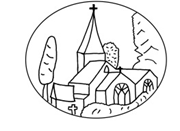 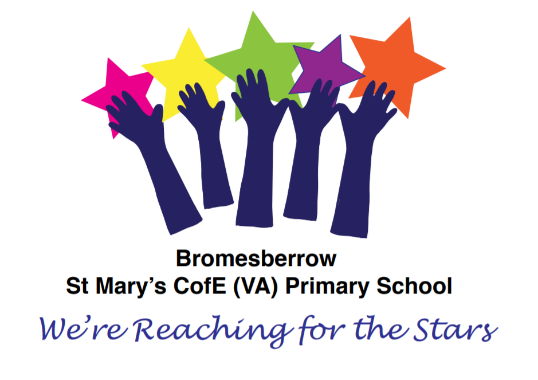          Equality and Discrimination PolicyEquality ObjectivesNovember 2022Review November 2023Contents1. Aims	32. Legislation and guidance	33. Roles and responsibilities	34. Eliminating discrimination	45. Advancing equality of opportunity	46. Fostering good relations	57. Equality considerations in decision-making	58. Equality objectives	59. Monitoring arrangements	610. Links with other policies	71. AimsOur school aims to meet its obligations under the public sector equality duty by having due regard to the need to:Eliminate discrimination and other conduct that is prohibited by the Equality Act 2010Advance equality of opportunity between people who share a protected characteristic and people who do not share itFoster good relations across all characteristics – between people who share a protected characteristic and people who do not share it 2. Legislation and guidanceThis document meets the requirements under the following legislation: The Equality Act 2010, which introduced the public sector equality duty and protects people from discriminationThe Equality Act 2010 (Specific Duties) Regulations 2011, which require schools to publish information to demonstrate how they are complying with the public sector equality duty and to publish equality objectivesThis document is also based on Department for Education (DfE) guidance: The Equality Act 2010 and schools.  3. Roles and responsibilities The governing board will:Ensure that the equality information and objectives as set out in this statement are published and communicated throughout the school, including to staff, pupils and parents Ensure that the published equality information is updated at least every year, and that the objectives are reviewed and updated at least every 4 years Delegate responsibility for monitoring the achievement of the objectives on a daily basis to the headteacherThe Vulnerable Children link governor is Melanie Orgee. She will:Meet with the designated member of staff for equality (HT) and other relevant staff members, to discuss any issues and how these are being addressed Ensure they’re familiar with all relevant legislation and the contents of this documentReport back to the full governing board regarding any issuesThe headteacher will:Promote knowledge and understanding of the equality objectives amongst staff and pupilsMonitor success in achieving the objectives and report back to governorsAll school staff are expected to have regard to this document and to work to achieve the objectives as set out in section 8. 4. Eliminating discriminationThe school is aware of its obligations under the Equality Act 2010 and complies with non-discrimination provisions. Where relevant, our policies include reference to the importance of avoiding discrimination and other prohibited conduct. Staff and governors are regularly reminded of their responsibilities under the Equality Act, for example during meetings. Where this has been discussed during a meeting it is recorded in the meeting minutes.The school has a designated member of staff for monitoring equality issues, and an equality link governor. They regularly liaise regarding any issues and make senior leaders and governors aware of these as appropriate5. Advancing equality of opportunityAs set out in the DfE guidance on the Equality Act, the school aims to advance equality of opportunity by:Removing or minimising disadvantages suffered by people which are connected to a particular characteristic they have (e.g. pupils with disabilities, or gay pupils who are being subjected to homophobic bullying)Taking steps to meet the particular needs of people who have a particular characteristic (e.g. enabling Muslim pupils to pray at prescribed times) Encouraging people who have a particular characteristic to participate fully in any activities (e.g. encouraging all pupils to be involved in the full range of school societies) In fulfilling this aspect of the duty, the school will:Analyse attainment data to determine strengths and areas for improvement, implement actions in responseMake evidence available identifying issues in terms of equality and discrimination e.g. homophobic incidences6. Fostering good relationsThe school aims to foster good relations between those who share a protected characteristic and those who do not share it by:Promoting tolerance, friendship and understanding of a range of religions and cultures through different aspects of our curriculum. This includes teaching in RE, citizenship and personal, social, health and economic (PSHE) education, but also activities in other curriculum areas. For example, as part of teaching and learning in English/reading, pupils will be introduced to literature from a range of culturesHolding assemblies dealing with relevant issues. Pupils will be encouraged to take a lead in such assemblies and we will also invite external speakers to contributeWorking with our local community. This includes inviting leaders of local faith groups to speak at assemblies, and organising school trips and activities based around the local communityEncouraging and implementing initiatives to tackle and educate pupils on discrimination. For example, our school council has representatives from different year groups and is formed of pupils from a range of backgrounds. All pupils are encouraged to participate in the school’s activities, such as sports clubs. We also work with parents to promote knowledge and understanding of different cultures7. Equality considerations in decision-makingThe school ensures it has due regard to equality considerations whenever significant decisions are made. The school always considers the impact of significant decisions on particular groups. For example, when a school trip or activity is being planned, the school considers whether the trip: Cuts across any religious holidaysIs accessible to pupils with disabilitiesHas equivalent facilities for boys and girls8. Equality objectivesObjective 1By November 2023, 90% of our staff will feel confident in responding effectively to prejudice-related bullying, as shown in the annual staff surveyWhy we have chosen this objective: We have predominantly a school population of White British and Gypsy Roma Traveller. We feel it is important that our children recognise difference and diversity and know how to be courageous advocates in challenging discrimination if this were to arise. To achieve this objective we plan to: Increase the diversity within our curriculum and ensure that children are given opportunity to challenge discrimination, racism and inequality furtherWhat we already do well: We have a strong curriculum PSHE offer and encourage our children to be courageous advocates for change through our Collective Worship. Our curriculum already addresses diversity, racism and inequality through English texts and History.Objective 2Have in place a reasonable adjustment agreement for all staff with disabilities by December 2022, to meet their needs better and ensure that any disadvantages they experience are addressed.Why we have chosen this objective: To ensure that all staff with needs (recognizing that these may sometimes be hidden or non-diagnosed) are supported, valued and able to fulfil their job role. To achieve this objective we plan to: Put in place a reasonable adjustment agreement, which will form part of performance management process. This will be part of this, so that staff understand the support they are offered and that positive agreed planning and support can be agreed alongside appraisal targetsWhat we already do well:We are reviewing all our performance management paperwork and the process connected to this. We have built a Staff Wellbeing Policy and questionnaire to support staff further and encourage engagement and an open culture. We have a clear Staff Absence Policy, which allows paid time for dependents and compassionate leave. Staff are given a ‘wellbeing Day’ to use over the year. Objective 3By November 2023, ensure all pupils with SEND make good progress, particularly those with high end needs and that reasonable adjustments are made to ensure their inclusion and success with our curriculumWhy we have chosen this objective: We recognise that we have a high proportion of children with SEND and we want to ensure that they make the best progress they can and that barriers to learning are removed. To achieve this objective we plan to: To further enhance our curriculum offer to improve accessibility through adaptive teaching strategiesWhat we already do well: We have a strong SEND support system and are committed to every child succeeding in their learning. We are an inclusive school. Our provision mapping is useful and robust. 9. Monitoring arrangementsThe Headteacher] will update the equality information we publish, [described in sections 4-7 above], at least every year. This document will be reviewed and approved by the governing board at least every 4 years. 10. Links with other policiesThis document links to the following policies:Accessibility planRisk assessment SEND and SEN Information Report